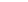 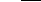 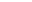 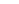 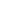 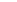 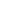 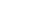 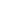 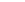 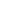 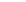 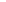 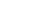 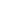 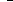 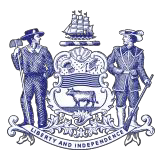 MINUTES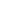 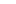 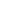 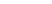 Certification of the Presidential Primary Results for Kent CountyApril 28, 2016ATTENDEES:  Elaine Manlove, State Election Commissioner, Doris Young, County Director, J. Douglas Greig, Deputy County DirectorState Election Commissioner Manlove called the meeting to order at 12:03 p.m.No one from the public or media was present. County Director Young reported that the County Office staff compared the results reported on the tapes retrieved from the voting machines and the absentee results with the date reported on Election Night. They also verified that 3 Provisional Ballots were not counted. She reported that there were no discrepancies.State Election Commissioner Manlove adjourned the meeting at 12:10 p.m.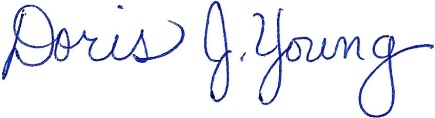 Doris J. YoungCounty DirectorSTGP001 v1.1 7/7/2015